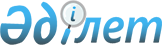 О внесении изменения в приказ Министра юстиции Республики Казахстан от 29 октября 2014 года № 304 "Об утверждении положений о Департаментах юстиции областей, городов Астаны и Алматы Министерства юстиции Республики Казахстан"
					
			Утративший силу
			
			
		
					Приказ Министра юстиции Республики Казахстан от 4 декабря 2015 года № 610. Зарегистрирован в Министерстве юстиции Республики Казахстан 7 декабря 2015 года № 12359. Утратил силу приказом Министра юстиции Республики Казахстан от 11 мая 2017 года № 530 (вводится в действие по истечении десяти календарных дней после дня его первого официального опубликования)      Сноска. Утратил силу приказом Министра юстиции РК от 11.05.2017 № 530 (вводится в действие по истечении десяти календарных дней после дня его первого официального опубликования).

      Руководствуясь пунктом 4-1 статьи 9-1 Закона Республики Казахстан от 27 ноября 2000 года "Об административных процедурах", ПРИКАЗЫВАЮ:

      1. Внести в приказ Министра юстиции Республики Казахстан от 29 ноября 2014 года № 304 "Об утверждении положений о Департаментах юстиции областей, городов Астаны и Алматы Министерства юстиции Республики Казахстан" (зарегистрированный в Реестре государственной регистрации нормативных правовых актов за № 9847, опубликованный в информационно-правовой системе "Әділет" 26 ноября 2014 года) следующее изменение:

      в Положение о Департаменте юстиции Мангистауской области Министерства юстиции Республики Казахстан, утвержденным указанным приказом:

      пункт 8 изложить в следующей редакции:

      "8. Юридический адрес Департамента: Республика Казахстан, 130000, Мангистауская область, город Актау, микрорайон 3б, здание № 16".

      2. Департаменту стратегического планирования и организационно-аналитической работы Министерства юстиции Республики Казахстан в установленном законодательством порядке обеспечить государственную регистрацию настоящего приказа и его официальное опубликование.

      3. Контроль за исполнением настоящего приказа возложить на курирующего Заместителя Министра юстиции Республики Казахстан.

      4. Настоящий приказ вводится в действие по истечении десяти календарных дней после дня его первого официального опубликования.


					© 2012. РГП на ПХВ «Институт законодательства и правовой информации Республики Казахстан» Министерства юстиции Республики Казахстан
				Министр

Б. Имашев

